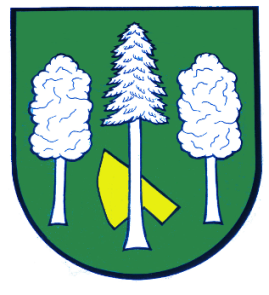 Hlášení ze dne 21. 06. 20211) Ve čtvrtek 24. 06. 2021 bude před Obecním úřadem od 18:20 do 18:35 hodin prováděno pravidelné očkování psů proti vzteklině. Cena za 1 psa na jeden rok je 120 Kč a cena za 1 psa na dva roky je 220 Kč.2) Obecní knihovna v pátek 25. 06. 2021 od 18:00 do 22:00 hodin pořádá 4. ročník Noci s Andersenem. Těšit se můžete na společné čtení, tvoření, stezku odvahy i tradiční stínové divadlo. 3) Myslivecký spolek Tršice-Zákřov pořádá Myslivecký den v Tršicích, který se koná v sobotu 26. 06. 2021 v areálu Obecního úřadu pod zámkem od 11:00 hodin.4) V pondělí 28. 06. 2021 v 17:00 hodin se v zasedací místnosti Obecního úřadu Daskabát koná veřejné zasedání Zastupitelstva obce Daskabát. Program naleznete na webových stránkách obce a na kamenné úřední desce.5) Obecní knihovna v pondělí 28. 06. 2021 od 16:00 do 18:00 hodin pořádá Rozloučení s knihovnou před prázdninami. Čeká Vás prázdninový úklid knihovny, pozdravy z prázdnin, výpůjčka knih na prázdniny, knihovnický kvíz, chodníkové malovaní a překvapení.6) MUDr. Peter Keller oznamuje, že bude mít od 28. 06. do 02. 07. 2021 dovolenou. Zástup provede MUDr. Petr Kafka ve Velké Bystřici.7) Připomínáme občanů, že se blíží konec splatnosti veškerých poplatků. Prosíme tedy ty, kteří poplatky ještě neuhradili, aby tak učinili nejpozději do středy 30. 06. 2021.8) Oznamujeme občanům, že v poslední době v naší obci proběhlo vloupání do obytných prostor a byly odcizeny osobní věci. Ve Vašem zájmu, si prosím dostatečně zabezpečte svoje obydlí a všímejte si svého okolí.  